Павлодар қаласының білім беру бөлімі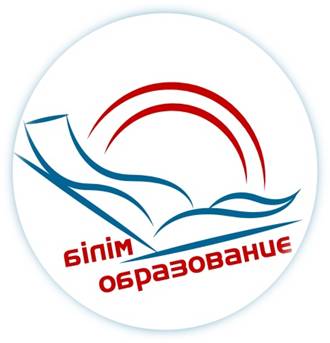                                                                                                       Бекітемін                                                                             Әдістемелік кабинетінің                                                                                                  меңгерушісі                                                                                     Қ. Тайболатов                                               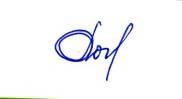 ҚАЛАЛЫҚ СЕМИНАР БАҒДАРЛАМАСЫТақырыбы: «Педагогикалық процесті балалардың іс-әрекетін интеграциялау негізінде жоспарлау"Павлодар қ., 2023, қантарӨткізілу күні: 18.01.2022, 15.00. Өтетін орны:«Павлодар қаласының №5 сәбилер бақшасыФорматы: тәжірибелік - семинарМодератор: К.М.Рахымжанова, Павлодар қаласы білім беру бөлімінің әдіскеріСеминардың мақсаты: Мектепке дейінгі мекеменің типтік оқу бағдарламасын жүзеге асыру барысында білім беру дағдыларын интеграциясының негізінде педагогикалық үрдісті жобалау сұрақтарында педагогтың құзіреттілік деңгейін көтеру.14.3015.00.Қатысушыларды тіркеу.Қатысушыларды тіркеу.15.00-15.05Кіріспе сөз, семинар бағдарламасыментаныстыруКундуз Муратхановна Рахымжанова, Павлодар қаласы білім беру бөлімінің әдіскері15.05-15.20. «Тәрбиелеу-білім беру процесінің циклограммасы» Аскарова Ляйла Амангельдыевна «Павлодар қ. №5 сәбилер бақшасының» әдіскері15.20-15.35.«Жаңа мониторинг ұсынымдары» Каирбаева Бекзат Сериковна «Павлодар қ. №33 сәбилер бақшасының» әдіскері15.35-16.00Қатысушылармен диалог, қорытындылау.Кундуз Муратхановна Рахымжанова, Павлодар қаласы білім беру бөлімінің әдіскері